С целью выявления творчески одаренных детей, родителей (законных представителей); активизации совместного творчества; формирования экологической культуры, воспитания духовно богатой личности,ПРИКАЗЫВАЮ:  Провести с 13.09.2021 по 10.10.2021 городской конкурс-выставку творческих работ среди воспитанников и родителей (законных представителей) дошкольных образовательных учреждений города Ярославля «Осенняя ярмарка» (дистанционный формат).Утвердить:- Положение о городском конкурсе-выставке творческих работ среди воспитанников и родителей (законных представителей) дошкольных образовательных учреждений города Ярославля «Осенняя ярмарка» (дистанционный формат) (приложение 1);- состав организационного комитета городского конкурса-выставки творческих работ среди воспитанников и родителей (законных представителей) дошкольных образовательных учреждений города Ярославля «Осенняя ярмарка» (дистанционный формат) (приложение 2);- состав жюри городского конкурса-выставки творческих работ среди воспитанников и родителей (законных представителей) дошкольных образовательных учреждений города Ярославля «Осенняя ярмарка» (дистанционный формат) (приложение 3).3. Контроль за исполнением приказа возложить на начальника отдела дошкольного образования Плескевич М.В.Директор департамента								            Е.А. ИвановаПриложение 1УТВЕРЖДЕНОприказом департамента образования мэрии города  Ярославля от 07.09.2021 № 01-05/806Положение о городском конкурсе-выставке творческих работ среди воспитанников и родителей (законных представителей) дошкольных образовательных учреждений города Ярославля «Осенняя ярмарка»(дистанционный формат)Учредитель конкурса:– департамент образования мэрии города Ярославля.Организатор конкурса:– департамент образования мэрии города Ярославля.Общие положенияНастоящее положение определяет статус, цели и задачи городского конкурса-выставки творческих работ среди воспитанников и родителей (законных представителей) дошкольных образовательных учреждений города Ярославля (далее - городской конкурс - выставка), а также порядок его проведения. Городской конкурс - выставка проводится с целью выявления творчески одаренных воспитанников, родителей (законных представителей), активизации совместного творчества; формирования экологической культуры, воспитания духовно богатой личности. Городской конкурс - выставка проводится в форме дистанционных выставок творческих работ воспитанников, родителей (законных представителей) дошкольных образовательных учреждений.Задачи:- стимулировать творческую и социальную активность детей и их родителей (законных представителей) к самовыражению;- учить видеть и отличать красоту и богатство русской природы;- воспитывать у детей чувство бережного отношения к природе;- формировать навыки работы с природными материалами;- создать условия для дальнейшего сотрудничества родителей, детей и дошкольных образовательных учреждений.Организация и порядок проведения конкурса4.1 Для проведения городской конкурс - выставка создается организационный комитет, состав которого утверждается приказом департамента образования мэрии города Ярославля.4.2 Организационный комитет:- доводит до сведения дошкольных образовательных учреждений Положение о городском конкурсе - выставке посредством размещения на официальном сайте, через рассылку в образовательные организации по электронной почте;- обеспечивает проведение этапов городского конкурса - выставки и церемонии награждения;- обеспечивает подготовку места проведения городского конкурса - выставки и необходимого оборудования;- организует работу жюри.4.3 Жюри создается для оценки работ участников и подведения итогов городского конкурса - выставки. Состав жюри утверждается приказом департамента образования мэрии города Ярославля.4.4 В состав жюри городского конкурса - выставки включаются педагоги дошкольных образовательных учреждений города Ярославля.4.5 Жюри разрабатывает критерии оценки работ в каждой номинации, утверждает максимальное количество баллов, подводит итоги городского конкурса - выставки. Решения оформляются протоколами, которые подписываются председателем и всеми членами жюри. Председатель составляет сводный итоговый протокол по номинациям с указанием названия работы и автора. Итоги выставляются на официальных сайтах департамента образования города Ярославля и МДОУ «Детский сад № 27». Жюри не рассматривает работы, не соответствующие условиям городского конкурса - выставки.5 Участники конкурса5.1 В городском конкурсе - выставке участвуют воспитанники дошкольных образовательных учреждений в возрасте от 3 до 7 лет совместно с родителями (законными представителями).5.2 Для участия в городском конкурсе - выставке принимаются не более одной работы от дошкольного образовательного учреждения по каждой номинации, т.е. не более 5 работ от дошкольного образовательного учреждения (вне зависимости от количества зданий).5.3 Конкурсная работа должна соответствовать заявленной тематике городского конкурса - выставки, порядку оформления конкурсной работы, заявке.5.4 Городской конкурс - выставка проводится в пяти номинациях:- «Мастерская осени». Принимаются поделки из овощей, фруктов, плодов и других природных материалов на свободную тему.- «Чудо-овощ». Принимаются овощи, фрукты, плоды необычной формы и без дополнительной обработки.- «Богатырь осени». Принимаются овощи, фрукты большой формы- «Осенний букет» - композиции из цветов и осенних растений.- «Подарок любимому воспитателю» - на лучшую открытку, картину с использованием природного материала.6.Порядок, сроки и условия проведения конкурса6.1 Первый этап городского конкурса - выставки с 13.09.2021 по 27.09.2021 – проводится внутри дошкольных образовательных учреждений, осуществляется отбор работ для второго этапа и определения участников второго этапа. Второй этап городского конкурса - выставки с 28.09.2021по 10.10.2021 – оценка членами жюри конкурсных работ лауреатов 1 этапа конкурса и присуждение призовых мест.6.2 С 29.09.2021 по 01.10.2021 - прием конкурсных работ (фотографий) и заявок в электронном виде осуществляется по районам:- Дзержинский – МДОУ «Детский сад № 167» yardou167@yandex.ru- Заволжский – МДОУ «Детский сад № 232» yardou232@yandex.ru- Кировский, Ленинский – МДОУ «Детский сад № 12» yardou012@yandex.ru-Красноперекопский, Фрунзенский – МДОУ «Детский сад № 151» mdou151sad@yandex.ru.6.3 Конкурсная работа оформляется отдельной папкой, которая подписана № ДОУ. Внутри файл с информацией № МДОУ, номинация, название работы, ФИО автора и не более 2-х фотографий работы. В тексте письма написать «Осенняя ярмарка».7. Критерии оценки:-соответствие содержание работы заявленной теме конкурса;- оригинальность техники выполнения;- качественность и сложность исполнения работы;- эстетичность;- творческий, авторский подход;- завершенность работы.8. Подведение итогов конкурса8.1 Жюри принимает решение о победителях городского конкурса - выставки по сумме баллов всех протоколов по каждой конкурсной работе.8.2 Оценка работ проводится по бальной системе (от 0 до 2 баллов по каждому критерию, где 0 баллов – работа не соответствует критерию, 1 балл – работа частично соответствует, 2 балла - работа полностью соответствует критерию).8.3 Итоги городского конкурса - выставки подводятся по каждой номинации по районам до 10.10.2021 года и будут размещены на сайтах.8.4 Победители в каждой номинации, занявшие 1,2,3 место, награждаются Дипломами победителя. Участникам городского конкурса - выставки вручаются сертификаты участника. Рассылка в учреждения по электронной почте до 15.10.2021 года.Руководителям дошкольных образовательных учреждений, предоставившим возможность для обработки электронных ресурсов и членам жюри вручаются благодарственные письма департамента образования мэрии города Ярославля.9. ЗаявкаЗаявка оформляется в форме таблицы и включает следующую информациюПриложение 2УТВЕРЖДЕНприказом департамента образования мэрии города Ярославля от 07.09.2021 № 01-05/806Состав организационного комитетагородского конкурса-выставки творческих работ среди воспитанников и родителей (законных представителей) дошкольных образовательных учреждений города Ярославля«Осенняя ярмарка»(дистанционный формат)Председатель оргкомитета:Плескевич М.В. – начальник отдела дошкольного образования департамента образования города Ярославля.Члены оргкомитета:Полоникова И.А. – главный специалист отдела дошкольного образования департамента образования города Ярославля.Ерохина О.Н. – главный специалист отдела дошкольного образования департамента образования города Ярославля.Опарышева Н.В. – заведующий МДОУ «Детский сад № 27»Карпычева Е.В. – заведующий МДОУ «Детский сад № 155»Кипнис Н.В. – заведующий МДОУ «Детский сад № 218»Приложение 3УТВЕРЖДЕНприказом департамента образования мэрии города Ярославля от 07.09.2021 № 01-05/806Состав жюригородского конкурса-выставки творческих работ среди воспитанников и родителей (законных представителей) дошкольных образовательных учреждений города Ярославля«Осенняя ярмарка»(дистанционный формат)Дзержинский район:Красина Т.А. – старший воспитатель МДОУ «Детский сад № 167», председатель комиссииФомина С.Б. – педагог-психолог  МДОУ «Детский сад № 167»Мокрицына Ю.Р. – воспитатель МДОУ «Детский сад № 128»Зайцева И.В. – старший воспитатель МДОУ «Детский сад № 128»Заволжский район:Федюкова В.А. – старший воспитатель МДОУ «Детский сад № 232», председатель комиссииФролова М.В. – музыкальный руководитель МДОУ «Детский сад № 232»Гаврилова О.В. – воспитатель МДОУ «Детский сад № 128»Суратова И.В. – старший воспитатель МДОУ «Детский сад № 12»Кировский, Ленинский районы:Давыдова О.В. – старший воспитатель МДОУ «Детский сад № 12», председатель комиссииСтанкович Н.Ю. – воспитатель МДОУ «Детский сад № 12»Сорокина Т.О. – старший воспитатель МДОУ «Детский сад № 155»Николаева Л.Ю. – воспитатель  МДОУ «Детский сад № 27»Красноперекопский, Фрунзенский районы:Маряшина А.А. – старший воспитатель МДОУ «Детский сад № 151», председатель комиссииКрайнова Р.Н. – учитель-логопед МДОУ «Детский сад № 151»Ковина О.А. – старший воспитатель МДОУ «Детский сад № 27»Соколова О.В. – воспитатель МДОУ «Детский сад № 155»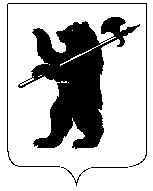 ДЕПАРТАМЕНТ ОБРАЗОВАНИЯМЭРИИ ГОРОДА ЯРОСЛАВЛЯПРИКАЗДЕПАРТАМЕНТ ОБРАЗОВАНИЯМЭРИИ ГОРОДА ЯРОСЛАВЛЯПРИКАЗДЕПАРТАМЕНТ ОБРАЗОВАНИЯМЭРИИ ГОРОДА ЯРОСЛАВЛЯПРИКАЗ  07.09.2021  07.09.2021№  01-05/806О проведении  городского конкурса-выставки творческих  работ среди воспитанников и родителей (законных представителей) дошкольных образовательных учреждений города Ярославля «Осенняя ярмарка» (дистанционный формат)Наименование ДОУНоминацияНазвание работыФИО автораКонтактный телефон